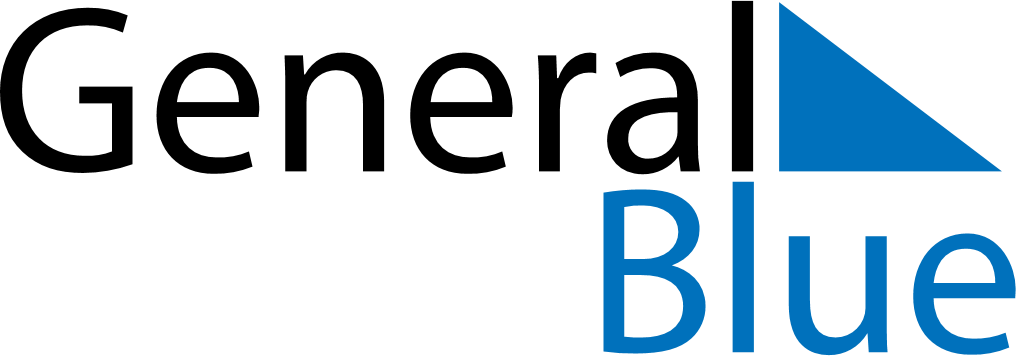 November 2030November 2030November 2030November 2030IcelandIcelandIcelandMondayTuesdayWednesdayThursdayFridaySaturdaySaturdaySunday12234567899101112131415161617Icelandic Language DayIcelandic Language Day181920212223232425262728293030